CLASH JUMPER POLICYEffective Date – 1st July 2016Review Date – 1st March 2017IntroductionThe purpose of this policy is to provide guidelines around when teams are required to wear the Narre North Foxes clash jumper.BackgroundNarre North Foxes currently have two registered jumpers that can be worn during matches played within the South East Junior Football League (SEJFL).Black Jumper                                         White Jumper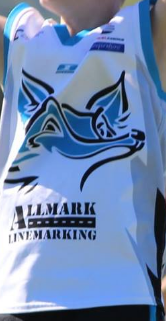 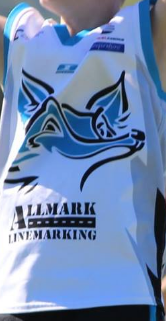 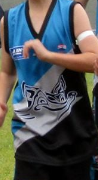 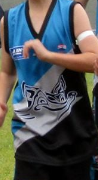 Traditionally the black jumper has been treated as a “home” jumper and worn for all home games and the white jumper has been used as the “away” jumper and worn for all away games.Not all incorporated SEJFL have both two jumpers available for use. In fact the majority only have their registered “home” jumper every week.The black jumper is the recognised main jumper and the preference is to play in those colours whenever possible. ScopeThis policy applies to all Narre North Foxes football teams that have both a black jumper and a white jumper available for use. This policy applies for all minor round matches and finals matches regardless of venue.PolicyAll teams will use the black jumper for all games with the exception of games against the following clubs (whose traditional colours are deemed to clash with the black jumper).Berwick (see condition below)Cora LynnHampton ParkAll matches against the above clubs (regardless of venue) are to be played in the white “clash” jumper.Condition (Berwick) – If a home match and the Berwick team are wearing their clash jumper, then black jumper to be worn. Team Manager to manage on the day of game.AUTHORISED BY                                                                         .  President                                                                           . Vice PresidentAPPENDIX ASEJFL MEMBER CLUB JUMPER EXAMPLESNARRE NORTH FOXES - BLACKNARRE NORTH FOXES - WHITEBEACONSFIELDBERWICKBERWICK SPRINGS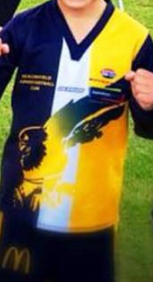 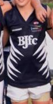 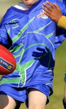 CORA LYNNCRANBOURNEDOVETON EAGLES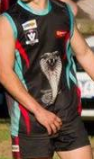 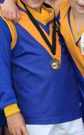 ENDEAVOUR HILLSENDEAVOUR NORTHFOUNTAIN GATE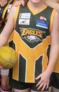 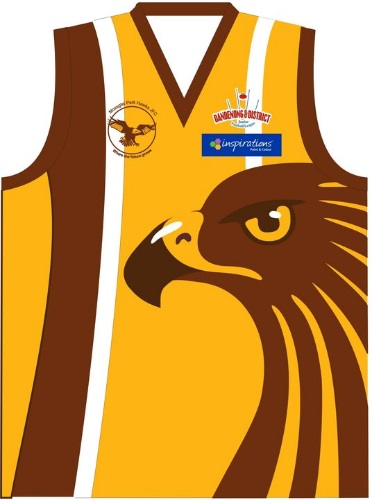 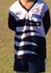 HALLAMHAMPTON PARKKOO WEE RUP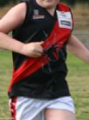 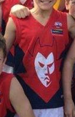 LYNDHURSTNARRE WARREN STHNAR NAR GOON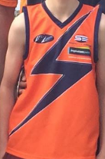 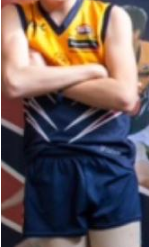 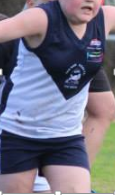 NARRE WARRENNOBLE PARKNORTH DANDENONG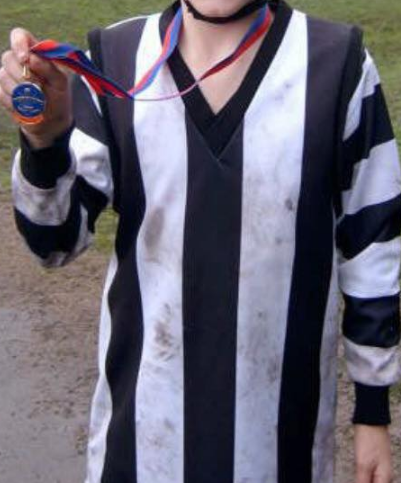 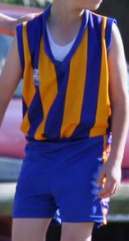 OFFICERPAKENHAMPARKMORE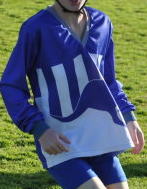 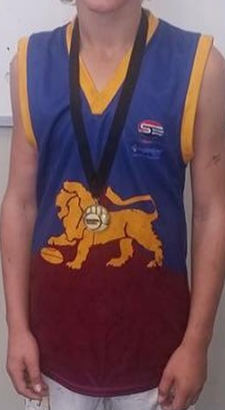 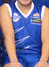 TIMBARRATOORADIN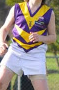 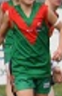 